Attachment F.  Contact Update FormThis information will be kept completely private and used for research purposes only.«CASE ID»PERSON 2First Name:  	<<L_Fname>> <<L_Lname>><<temp_address>><<temp_address2>><<temp_city>>, <<temp_state>><<temp_zip>><<temp_phone>>Check Box If Information Above Is Correct Update Contact Information As Needed: Name:  	Address:		 City:		 State: 	Zip:  	Phone: ( 	)  	(circle one): Home Work Cell phone Alternate phone:( 	)  	(circle one): Home	Work	Cell phoneE-mail:  	Please provide information for 2 people who will always know how to reach you:PERSON 1First Name:  	 Last Name:  	 Maiden Name:  	(if mother)Address:		 City:		 State: 	Zip:	 Phone: (         )  		How is this person related to you?Last Name:  	 Maiden Name:  	(if mother)Address:		 City:		 State: 	Zip:	 Phone: (         )  		How is this person related to you?  Thank you for your help!	An agency may not conduct or sponsor, and a person is not required to respond to, a collection of information unless it displays a currently valid OMB control number. The OMB number for the related information collection is XXXX-XXXX and the expiration date is XX/XX/XXXX.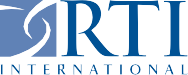 RTI International PO BOX 12194Research Triangle Park, NC 27709POSTAGE WILL BE PAID BY ADDRESSEERTI InternationalATTN: Teresa Johnson (0214780.015.003.004) PO BOX 12194Research Triangle Park, NC	5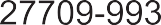 